Solicito matrícula nas disciplinas abaixo (máximo duas):Campinas,    de       de      .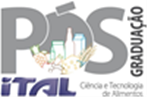 SOLICITAÇÃO DE MATRÍCULA DE ALUNO ESPECIALCurso:Mestrado em Ciência e Tecnologia de AlimentosMestrado em Ciência e Tecnologia de AlimentosSemestre/Ano:Semestre/Ano:Dados pessoais:(FOTO)Para uso da secretaria da Pós-GraduaçãoNome:      RA: Data Nascimento:                                             Local:      Estado Civil:      Identidade:      				Órgão emissor:      CPF:      Endereço Residencial:      Cidade/Estado:                                                 CEP:      E-mail:      Fone:                                                               Celular:      Título obtido na graduação:      Instituição:      Data de conclusão:      (FOTO)Para uso da secretaria da Pós-GraduaçãoNome:      RA: Data Nascimento:                                             Local:      Estado Civil:      Identidade:      				Órgão emissor:      CPF:      Endereço Residencial:      Cidade/Estado:                                                 CEP:      E-mail:      Fone:                                                               Celular:      Título obtido na graduação:      Instituição:      Data de conclusão:      É aluno regular de Pós-Graduação em outra Instituição?  Sim    NãoNome do Programa/Instituição:      Motivo pelo qual deseja cursar a disciplina:      É aluno regular de Pós-Graduação em outra Instituição?  Sim    NãoNome do Programa/Instituição:      Motivo pelo qual deseja cursar a disciplina:      CódigoNome da disciplinaAprovação do docente(assinatura)Assinatura do solicitanteVisto do Coordenador